POLÍTICAPolítica sobre Asistencia Financiera y Atención Médica Caritativa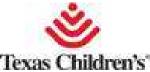 Esta Política es aplicable a:Texas Children's Health Plan, Texas 
Children's Hospital, Texas Children's 
Hospital Foundation, Texas Children's 
Insurance Company, Texas Children's 
Physician Services Organization, Texas 
Children's Urgent Care, Texas Children's 
Women's SpecialistsPropietario del Documento 
Enrique GonzalezENUNCIADO DE NUESTRA POLÍTICA:Texas Children’s Hospital (“TCH” u “Hospital”) está comprometido en brindar atención médica de la más alta calidad y reconoce que algunos de sus pacientes y/o familias no son capaces de pagar por algunos o por todos sus cuidados médicos. Es la política de TCH brindar asistencia financiera a aquellos pacientes quienes son financiera o medicamente insolventes aunando ello a la misión y valores del hospital. Esta política establece los estándares  y procesos a través de los cuales TCH brinda atención médica gratuita o a costo reducido a aquellos pacientes quienes sean financiera o medicamente insolventes. La asistencia financiera estará disponible a todos los pacientes que califiquen. Asistencia financiera o cuidado caritativo es únicamente aplicable a servicios que ameriten ser “medicamente necesarios” por Medicare, Medicaid o Estándares de la industria Médica. Otros servicios que no ameriten ser “Medicamente necesarios”, deberán ser previamente cualificados por el Comité de Cuidados Caritativos. Asistencia Financiera por parte de TCH es considerada como “el último recurso” y es basada según aquellos pacientes que reúnan los requisitos de elegibilidad. El hospital identificará a aquellos pacientes elegibles y determinará el monto disponible como ayuda financiera de acuerdo a la disponibilidad de recursos del hospital, a la necesidad de mantener una estabilidad financiera y al deseo de continuar brindando la más alta calidad en atención medica a sus  pacientes.A ningún paciente le será negada la ayuda financiera por motivos de raza, religión, lugar de origen o bajo otras circunstancias prohibidas por la ley. Con el fin de implementar esta política, Texas Children’s se apegará a toda ley, reglamento y regulación federal, estatal y local que sea aplicable.Las directrices para el tratamiento y el ingreso de individuos con afecciones medicas de emergencia, individuos con afecciones medicas no urgentes y para individuos transferidos a Texas Children’s Hospital de otros hospitales o de  otras instituciones de atención a la salud, se explican en la Política de Admisiones GA 302-01http://connect2depts.texaschildrens.org/depts/1/Policies%20and%20Procedures/Documents/Admission s.pdfPOLICYDOCUMENTOS RELACIONADOS:Charity Care Application Federal Poverty Guidelines Financial Assistance and Charity Care ProcedureREFERENCIAS:LEYES ASOCIADAS Y REGULACIONESTEXAS HEALTH AND SAFETY CODE ANN. §§ 311.031 - 311.048 TEXASTAXCODE § 153.310, § 171.063Medicaid Condiciones de Participación  Decreto de Protección al Paciente y Atención Médica accesible - 2010 sección 501 (r)Creation Date: 05/21/2015Last Review Date: 05/21/2015Effective Date: 05/21/2015Version #: 2	Financial Assistance and Charity Care Policy	Page 2 of 2Printed copies are for reference only. Please refer to the electronic copy for the latest version.CategoríasAdministración / Servicios Financieros No Clínicos para el PacienteComité  de Operaciones:05/12/10Fecha de Creación:01/05/1989Fecha de Efectividad:04/30/1405/14/10